 ARMENIA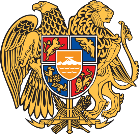 09 May, 202343rd Session of the UPR Working GroupReview of IsraelPresident,Armenia warmly welcomes Israel and thanks for presentation of the national report. Armenia appreciates the fact that as an observer state Israel is the first country outside Council of Europe to join the Council of Europe Convention on Action against Trafficking in Human Beings in 2021 and, in the spirit of constructive dialogue, we would like to recommend Israel to consider - Ratifying also the Council of Europe Convention against trafficking in Human organs, Armenia further recommends to:- ratify the Council of Europe Convention on Protection of Children against Sexual Exploitation and sexual abuse, known as the “Lanzarote Convention”, - take further steps to ensure full participation of women in the hi- tech sector as a driver for further inclusion of women in the economy as a whole (2022).We wish Israel every of success for its review.  